                    КАРАР                                                               ПОСТАНОВЛЕНИЕ« 11 »  апрель  2022 й.                № 24             « 11»   апреля  2022  г.Об отмене постановления Администрации сельского поселения  Изяковский сельсовет муниципального района Благовещенский район Республики Башкортостан № 42 от 14.10.2019г. «Об утверждении административного регламента по осуществлению Муниципального жилищного контроля на территории сельского поселения  Изяковский сельсовет»Администрация сельского поселения Изяковский  сельсовет муниципального района Благовещенский район Республики Башкортостан п о с т а н о в л я е т :	1. Постановление Администрации сельского поселения Изяковский сельсовет муниципального района Благовещенский район Республики Башкортостан № 42 от 14.10.2019г. «Об утверждении административного регламента по осуществлению Муниципального жилищного контроля на территории сельского поселения  Изяковский сельсовет» отменить.	2. Разместить на официальном сайте Администрации сельского поселения Изяковский  сельсовет муниципального района Благовещенский район Республики Башкортостан.	3. Контроль за исполнением настоящего постановления оставляю за собой.Глава сельского поселенииИзяковский сельсовет                                                                  А.А.ХайруллинаБЛАГОВЕЩЕН РАЙОНЫ МУНИЦИПАЛЬ РАЙОНЫНЫҢИЗƏК АУЫЛ СОВЕТЫАУЫЛ  БИЛƏМƏҺЕ ХАКИМИƏТЕБАШКОРТОСТАН РЕСПУБЛИКАҺЫ453457,  Урге ИзƏк  ауылы,МƏктƏп  урамы, 18Тел. .8(34766)2-79-46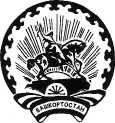 АДМИНИСТРАЦИЯСЕЛЬСКОГО ПОСЕЛЕНИЯИЗЯКОВСКИЙ СЕЛЬСОВЕТМУНИЦИПАЛЬНОГО РАЙОНАБЛАГОВЕЩЕНСКИЙ РАЙОНРЕСПУБЛИКА БАШКОРТОСТАН453457,село Верхний ИзякУлица Школьная ,18Тел.8(34766)2-79-46